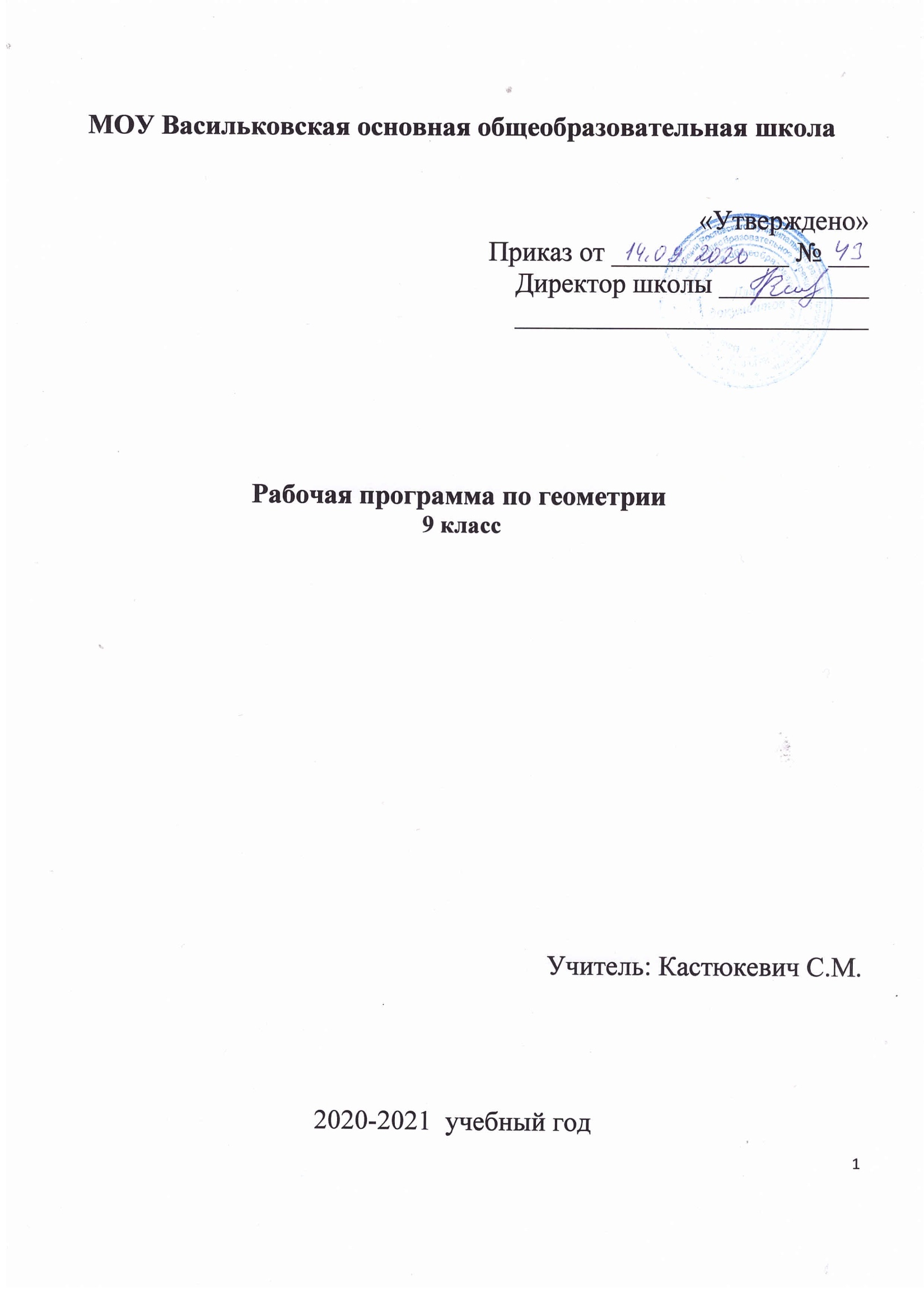 Пояснительная запискаДанная рабочая программа составлена на основе федерального государственного образовательного стандарта основного общего образования; примерных программ по математике 5-9 классов, соответствующих стандартам второго поколения; сборника рабочих программ по геометрии 7-9 классов (составитель Т.А. Бурмистрова); базисного учебного плана центра образования “Технологии обучения”. Преподавание геометрии ведётся на основе УМК Л.С. Атанасяна и др. Математическое образование является обязательной и неотъемлемой частью общего образования на всех ступенях школы. Геометрия - один из разделов содержания математического образования в основной школе. Цель содержания раздела “Геометрия” - развить у учащихся пространственное воображение и логическое мышление путем систематического изучения свойств геометрических фигур на плоскости и в пространстве и применения этих свойств при решении задач вычислительного и конструктивного характера. Существенная роль при этом отводится развитию геометрической интуиции. Сочетание наглядности со строгостью является неотъемлемой частью геометрических знаний. Овладение учащимися системой геометрических знаний и умений необходимо в повседневной жизни для изучения смежных дисциплин и продолжения образования. Объектом геометрии являются пространственные формы и количественные отношения действительного мира. Развитие у учащихся правильных представлений о сущности и прорисхождении геометрических абстракций, соотношении реального и идеального, характере отражения математической наукой явлений и процессов реального мира, месте геометрии в системе наук и роли математического моделирования в научном познании и в практике способствует формированию научного мировоззрения учащихся, а также формированию качеств мышления, необходимых для адаптации в современном информационном обществе.Математическое образование является обязательной и неотъемлемой частью общего образования на всех ступенях школы. Обучение математике в основной школе направлено на достижение следующих целей:1) в направлении личностного развития:Формирование представлений о математике как части общечеловеческой культуры, о значимости математики в развитии цивилизации и современного общества;Развитие логического и критического мышления, культуры речи, способности к умственному эксперименту;Интеллектуальное развитие учащихся, формирование качеств мышления, характерных для математической деятельности и необходимых для продуктивной жизни в обществе;Воспитание качеств личности, обеспечивающих социальную мобильность, способность принимать самостоятельные решения;Формирование качеств мышления, необходимых для адаптации в современном информационном обществе;Развитие интереса к математическому творчеству и математических способностей;            2) в метапредметном направлении:Развитие представлений о математике как форме описания и методе познания действительности, создание условий для приобретения первоначального опыта математического моделирования;Формирование общих способов интеллектуальной деятельности, характерных для математики и являющихся основой познавательной культуры, значимой для различных сфер человеческой деятельности;Формирование представлений об идеях и методах математики, о математике как форме описания и методе познания действительности.            3) в предметном направлении:Овладение конкретными математическими знаниями, необходимыми для применения в практической деятельности, для изучения смежных дисциплин, для продолжения образования;Создание фундамента для математического развития, формирования механизмов мышления, характерных для математической деятельности.Формирование представлений о математике как части общечеловеческой культуры, понимания значимости математики для общественного прогресса.Общая характеристика курсаВ основе содержания обучения математике лежит овладение учащимися следующими видами компетенций: предметной, коммуникативной, организационной и общекультурной. В соответствии с этими видами компетенций выделены главные содержательно-целевые направления  развития учащихся средствами курса «Геометрия_9».Предметная компетенция. Под предметной компетенцией понимается осведомлённость школьников о системе основных математических представлений и овладение ими необходимыми предметными умениями. Формируются следующие образующие эту компетенцию представления: о математическом языке как средстве выражения математических законов, закономерностей и т.д.; о математическом моделировании как одном из важных методов познания мира. Формируются следующие образующие эту компетенцию умения: создавать простейшие математические модели, работать с ними и интерпретировать полученные результаты; приобретать и систематизировать знания о способах решения математических задач, а также применять эти знания и умения для решения многих жизненных задач.Коммуникативная компетенция. Под коммуникативной компетенцией понимается умение ясно и чётко излагать свои мысли, строить аргументированные рассуждения, вести диалог, воспринимая точку зрения собеседника и в то же время подвергая её критическому анализу, отстаивать (при необходимости) свою точку зрения, выстраивая систему аргументации. Формируются образующие эту компетенцию умения, а также умения извлекать информацию из разного рода источников, преобразовывая её при необходимости в другие формы (тексты, таблицы, схемы и т.д.).Организационная компетенция. Под организационной компетенцией понимается умение самостоятельно находить и присваивать необходимые учащимся новые знания. Формируются следующие образующие эту компетенцию умения: самостоятельно ставить учебную задачу (цель), разбивать её на составные части, на которых будет основываться процесс её решения, анализировать результат действия, выявлять допущенные ошибки и неточности, исправлять их и представлять полученный результат в форме, легко доступной для восприятия других людей.Общекультурная компетенция. Под общекультурной компетенцией понимается осведомленность школьников о математике как элементе общечеловеческой культуры, её месте в системе других наук, а также её роли в развитии представлений человечества о целостной картине мира. Формируются следующие образующие эту компетенцию представления: об уровне развития математики на разных исторических этапах; о высокой практической значимости математики с точки зрения создания и развития материальной культуры человечества, а также о важной роли математики с точки зрения формировании таких важнейших черт личности, как независимость и критичность мышления, воля и настойчивость в достижении цели и др.Содержание математического образованияВ курсе геометрии условно выделяют следующие содержательные линии: «Наглядная геометрия», «Геометрические фигуры», «Измерение геометрических величин», «Координаты», «Векторы», «Логика и множества», «Геометрия в историческом развитии». Материал, относящийся к линии «Наглядная геометрия» (элементы наглядной стереометрии) способствует развитию пространственных представлений учащихся в рамках изучения планиметрии. Содержание разделов «Геометрические фигуры» и «Измерение геометрических величин» нацелено на получение конкретных знаний о геометрической фигуре как важнейшей математической модели для описания окружающего мира. Систематическое изучение свойств геометрических фигур позволит развить логическое мышление и показать применение этих свойств при решении задач вычислительного и конструктивного характера, а также практических. Материал, относящийся к содержательным линиям «Координаты» и «Векторы», в значительной степени несёт в себе межпредметные знания, которые находят применение как в различных математических дисциплинах, так и в смежных предметах. Особенностью линии «Логика и множества» является то, что представленный здесь материал преимущественно изучается при рассмотрении различных вопросов курса. Соответствующий материал нацелен на математическое развитие учащихся, формирование у них умения точно, сжато и ясно излагать мысли в устной и письменной речи. Линия «Геометрия в историческом развитии» предназначена для формирования представлений о геометрии как части человеческой культуры, для общего развития школьников, для создания культурно-исторической среды обучения.Место предмета в учебном планеФедеральный базисный учебный план предусматривает 5 учебных часов в неделю на изучение математики. Примерные программы по математике отводят геометрии 2 часа в неделю. В базисном учебном плане центра образования “Технологии обучения” изучение математики может занимать от 5 до 3 часов, из них изучение геометрии занимает не менее 1-2 часов. В целом, изучение геометрии проходит в режиме базового двухчасового запланированного учебного курса. Применение современных компьютерных средств, (в том числе компьютерной среды «Живая Математика»), дают возможность быстро и качественно строить геометрические чертежи, проводить математические эксперименты, способствуют наглядности подачи материала и активности учащихся.Требования к результатам освоения содержания курсаПрограмма обеспечивает достижение следующих результатов освоения образовательной программы основного общего образования:личностные:формирование ответственного отношения к учению,	готовности и способности обучающихся к саморазвитию и самообразованию на основе мотивации к обучению и познанию, выбору дальнейшего образования на базе ориентировки в мире профессий и профессиональных предпочтений, осознанному построению индивидуальной образовательной траектории с учётом устойчивых познавательных интересов;формирование целостного мировоззрения, соответствующего современному уровню развития науки и общественной практики;формирование коммуникативной компетентности в общении и сотрудничестве со сверстниками, старшими и младшими в образовательной, 	общественно полезной, учебно-исследовательской, творческой и других видах деятельности;умение ясно, точно, грамотно излагать свои мысли в устной и письменной речи, понимать смысл поставленной задачи, выстраивать 	аргументацию, приводить примеры и контрпримеры;критичность мышления, умение распознавать логически некорректные высказывания, отличать гипотезу от факта;креативность мышления, инициативу, находчивость, 	активность при решении геометрических задач;умение контролировать процесс и результат учебной математической деятельности;способность к эмоциональному восприятию математических объектов, задач, решений, рассуждений;метапредметные:умение самостоятельно планировать альтернативные пути 	достижения целей, осознанно выбирать наиболее эффективные способы решения учебных и познавательных задач;умение осуществлять контроль по результату и по способу действия на уровне произвольного внимания и вносить необходимые коррективы;умение адекватно оценивать правильность или ошибочность выполнения учебной задачи, её объективную трудность и собственные возможности её решения;осознанное владение логическими действиями определения понятий, обобщения, установления аналогий, классификации на основе самостоятельного выбора оснований и критериев, установления родовидовых связей;умение устанавливать причинно-следственные связи, строить логическое рассуждение, умозаключение (индуктивное, дедуктивное и по аналогии) и выводы;умение создавать, 	применять и преобразовывать знаково-символические средства, модели и схемы для решения учебных и познавательных задач;умение организовывать учебное сотрудничество и совместную деятельность с учителем и сверстниками: определять цели, распределять функции и роли участников, общие способы работы; умение работать в группе: находить общее решение и разрешать конфликты на основе согласования позиций и учёта интересов; слушать партнёра; формулировать, аргументировать и отстаивать своё 	мнение;формирование и развитие учебной и общепользовательской компетентности в области использования информационно-коммуникационных технологий (ИКТ-компетентности);первоначальные представления об идеях и о методах математики как об универсальном языке 	науки и техники, о средстве моделирования явлений и процессов;умение видеть математическую задачу в контексте проблемной ситуации в других дисциплинах, в окружающей жизни;умение находить в 	различных источниках информацию, необходимую для решения математических проблем, и представлять её в понятной форме; принимать решение в условиях неполной и избыточной, точной и вероятностной информации;умение понимать и 	использовать математические средства наглядности (рисунки, чертежи, схемы и др.) для иллюстрации, интерпретации, аргументации;умение выдвигать 	гипотезы при решении учебных задач и 	понимать необходимость их проверки;умение применять индуктивные и дедуктивные способы рассуждений, видеть различные стратегии решения задач;понимание сущности алгоритмических предписаний и умение действовать в соответствии с предложенным алгоритмом;умение самостоятельно ставить цели, выбирать и создавать алгоритмы для решения учебных математических проблем;умение планировать и осуществлять деятельность, направленную на решение задач исследовательского характера;предметные:овладение базовым понятийным аппаратом по основным разделам содержания; представление об основных изучаемых понятиях (число, геометрическая фигура, вектор, координаты) как важнейших математических моделях, позволяющих описывать и изучать реальные 	процессы и явления;умение работать с 	геометрическим текстом (анализировать, извлекать необходимую информацию), точно и грамотно выражать свои мысли в устной и письменной речи с применением математической терминологии и символики, использовать различные языки математики, проводить классификации, логические обоснования, доказательства математических утверждений;овладение навыками устных, письменных, инструментальных вычислений;овладение геометрическим языком, умение использовать его для 	описания предметов окружающего мира, развитие пространственных представлений и изобразительных умений, приобретение навыков геометрических построений;усвоение систематических знаний о плоских фигурах и их свойствах, а также на наглядном уровне — о простейших пространственных телах, умение применять систематические знания о них для решения геометрических и практических задач;умение измерять длины отрезков, величины углов, использовать формулы для нахождения 	периметров, площадей и объёмов геометрических фигур;умение применять изученные понятия, результаты, методы для решения задач практического характера и задач из смежных дисциплин с использованием при необходимости справочных материалов, калькулятора, компьютера.Содержание курса(Ниже приведено содержание курса геометрии 7-9 классов. Дидактические единицы, относящиеся к 9 классу в тексте выделены курсивным подчёркиванием). 	 	Наглядная геометрия.Наглядные представления о пространственных фигурах: куб, параллелепипед, призма, пирамида, шар, сфера, конус, цилиндр. Изображение пространственных фигур. Примеры сечений. Многогранники. Правильные многогранники. Примеры развёрток многогранников, цилиндра и конуса . Понятие объёма; единицы объёма. Объём прямоугольного параллелепипеда, куба.Геометрические фигуры.Прямые и углы. Точка, прямая, плоскость. Отрезок, луч. Угол. Виды углов. Вертикальные и смежные углы. Биссектриса угла. Параллельные и пересекающиеся прямые. Перпендикулярные прямые. Теоремы о параллельности и перпендикулярности прямых. Перпендикуляр и наклонная к прямой. Серединный перпендикуляр к отрезку. Геометрическое место точек. Свойства биссектрисы угла и серединного перпендикуляра к отрезку. Треугольник. Высота, медиана, биссектриса, средняя линия треугольника. Равнобедренные и равносторонние треугольники; свойства и признаки равнобедренного треугольника. Признаки равенства треугольников. Неравенство треугольника. Соотношения между сторонами и углами треугольника.Сумма углов треугольника. Внешние углы треугольника. Теорема Фалеса. Подобие треугольников. Признаки подобия треугольников. Теорема Пифагора. Синус, косинус, тангенс, котангенс острого угла прямоугольного треугольника и углов от 0 до 180°; приведение к острому углу. Решение прямоугольных треугольников. Основное тригонометрическое тождество. Формулы, связывающие синус, косинус, тангенс, котангенс одного и того же угла. Решение треугольников: теорема косинусов и теорема синусов. Замечательные точки треугольника.Четырёхугольник. Параллелограмм, его свойства и признаки. Прямоугольник, квадрат, ромб, их свойства и признаки. Трапеция, средняя линия трапеции.Многоугольник. Выпуклые многоугольники. Сумма углов выпуклого многоугольника. Правильные многоугольники.Окружность и круг. Дуга, хорда. Сектор, сегмент. Центральный угол, вписанный угол, величина вписанного угла. Взаимное расположение прямой и окружности, двух окружностей. Касательная и секущая к окружности, их свойства. Вписанные и описанные многоугольники. Окружность, вписанная в треугольник, и окружность, описанная около треугольника. Вписанные и описанные окружности правильного многоугольника.Геометрические преобразования. Понятие о равенстве фигур. Понятие о движении: осевая и центральная симметрии, параллельный перенос, поворот. Понятие о подобии фигур и гомотетии.Построения с помощью циркуля и линейки. Основные задачи на построение: деление отрезка пополам; построение угла, равного данному; построение треугольника по трём сторонам; построение перпендикуляра к прямой; построение биссектрисы угла; деление отрезка на п равных частей.Решение задач на вычисление, доказательство и построение с использованием свойств изученных фигур.Измерение геометрических величин. Длина отрезка. Расстояние от точки до прямой. Расстояние между параллельными прямыми.Периметр многоугольника.Длина окружности, число ; длина дуги окружности.Градусная мера угла, соответствие между величиной центрального угла и длиной дуги окружности.Понятие площади плоских фигур. Равносоставленные и равновеликие фигуры. Площадь прямоугольника. Площади параллелограмма, треугольника и трапеции. Площадь многоугольника. Площадь круга и площадь сектора. Соотношение между площадями подобных фигур.Решение задач на вычисление и доказательство с использованием изученных формул.Координаты. Уравнение прямой. Координаты середины отрезка. Формула расстояния между двумя точками плоскости. Уравнение окружности.Векторы. Длина (модуль) вектора. Равенство векторов. Коллинеарные векторы. Координаты вектора. Умножение вектора на число, сумма векторов, разложение вектора по двум неколлинеарным векторам. Скалярное произведение векторов.Теоретико-множественные понятия. Множество, элемент множества. Задание множеств перечислением элементов, характеристическим свойством. Подмножество. Объединение и пересечение множеств.Элементы логики. Определение. Аксиомы и теоремы. Доказательство. Доказательство от противного. Теорема, обратная данной. Пример и контрпример.Понятие о равносильности, следовании, употребление логических связок если ..., то ..., в том и только в том случае, логические связки и, или.Геометрия в историческом развитии. От землемерия к геометрии. Пифагор и его школа. Фалес. Архимед. Построение правильных многоугольников. Трисекция угла. Квадратура круга. Удвоение куба. История числа π. Золотое сечение. «Начала» Евклида. Л. Эйлер. Н. И. Лобачевский. История пятого постулата.Изобретение метода координат, позволяющего переводить геометрические объекты на язык алгебры. Р. Декарт и П. Ферма. Примеры различных систем координат на плоскости.Тематическое планирование9 классКАЛЕНДАРНО-ТЕМАТИЧЕСКОЕ ПЛАНИРОВАНИЕУчебно-методическое и материально-техническое обеспечение учебного процесса	 	Нормативные документыФедеральный государственный стандарт общего среднего образования.Фундаментальное ядро содержания общего образования / Рос. акад. наук, Рос. акад. образования; под ред. В. В. Козлова, А. М. Кондакова. — 4-е изд., дораб. — М. : Просвещение, 2011.Примерные программы по учебным предметам. Математика. 5—9 	классы: проект. — 3-е изд., перераб. — М. : Просвещение, 2011.Геометрия. Сборник рабочих программ. 7—9 классы : пособие для учителей общеобразов. учреждений / составитель Т. А. Бурмистрова. — М. : Просвещение, 2011.Учебно-методическая литератураГеометрия: 7—9 кл. / Л. С. Атанасян, В. Ф. Бутузов, С. Б. Кадомцев и др. — М.: Просвещение, 2004—2011.Геометрия: рабочая тетрадь: 9 кл. / Л. С. Атанасян, В. Ф. Бутузов, 	Ю. А. Глазков, И. И. Юдина. — М.: Просвещение, 2004-2011.	 	 	Зив Б. Г. Геометрия: дидакт. материалы: 9 кл. / Б. Г. Зив. — М.: Просвещение, 2004—2011.Изучение геометрии в 7, 8, 9 классах: метод, рекомендации: кн. для учителя /Л. С. Атанасян, В. Ф. Бутузов, Ю. А. Глазков и др. — М.: Просвещение, 	2003—2011.Мищенко Т. М. Геометрия: тематические тесты: 9кл. /Т. М. Мищенко, А. Д. Блинков. — М.: Просвещение, 2014.Материально-техническое и информационное обеспечениеУчастники образовательного процесса обеспечены рабочими местами, включающими в себя компьютер, подключенный к интернету, принтер, сканер, колонки, наушники, веб-камеры.Программное обеспечение включает в себя виртуальные математические конструкторы для построения графиков функций, выполнения чертежей, проведения исследований и экспериментов: “Живая Математика”, “Grapher”. Дополнительно могут быть установлены свободно распространяемые программы “Математический конструктор 5.0” и “GeoGebra”.В соответствии с требованиями ФГОС создана информационная среда для поддержки образовательной деятельности учащихся и педагогов: http://iclass.home-edu.ru/course/view.php?id=71Планируемые результаты изучения курса(Ниже сформулированы планируемые результаты изучения курса геометрии 7-9 классов. Пункты, относящиеся к 9 классу, в тексте выделены курсивным подчёркиванием).Наглядная геометрияВыпускник научится:распознавать на чертежах, рисунках, моделях и в окружающем мире плоские и пространственные	геометрические фигуры;распознавать развёртки куба, прямоугольного 	параллелепипеда, правильной пирамиды, цилиндра и конуса;определять по линейным размерам развёртки фигуры линейные размеры самой фигуры и наоборот;вычислять объём прямоугольного параллелепипеда.Выпускник получит возможность:вычислять объёмы пространственных геометрических фигур, составленных из прямоугольных параллелепипедов;углубить и развить представления о пространственных 	геометрических фигурах;применять понятие развёртки для выполнения практических расчётов.Геометрические фигурыВыпускник научится:пользоваться языком геометрии для описания предметов окружающего мира и их взаимного расположения; 	распознавать и изображать на чертежах и рисунках геометрические фигуры и их конфигурации;находить значения 	длин линейных элементов фигур и их отношения, градусную меру углов от 0 до 180°, применяя определения, свойства и признаки фигур и их элементов, отношения фигур (равенство, подобие, симметрии, поворот, параллельный перенос);оперировать с начальными понятиями тригонометрии и выполнять элементарные операции над функциями углов;решать задачи на доказательство, опираясь на изученные свойства фигур и отношений между ними и применяя изученные методы доказательств;решать несложные 	задачи на построение, применяя основные алгоритмы построения с помощью циркуля и линейки;решать простейшие планиметрические задачи в пространстве.Выпускник получит возможность:овладеть методами решения задач на вычисления и доказательства: методом от противного, 	методом подобия, методом перебора вариантов и методом геометрических мест точек;приобрести опыт применения алгебраического и тригонометрического аппарата и идей движения при решении геометрических задач;овладеть традиционной 	схемой решения задач на построение с помощью циркуля и линейки: анализ, построение, доказательство и исследование;научиться решать задачи на построение методом 	геометрического места точек и методом подобия;приобрести опыт исследования свойств планиметрических фигур с помощью компьютерных программ;приобрести опыт выполнения проектов по темам: 	«Геометрические преобразования на плоскости», «Построение отрезков по формуле».Измерение геометрических величинВыпускник научится:использовать свойства измерения длин, площадей и углов при решении задач на нахождение длины 	отрезка, длины окружности, длины дуги окружности, градусной меры угла;вычислять длины линейных элементов фигур и их углы, используя формулы длины окружности и длины дуги окружности, формулы площадей фигур;вычислять площади треугольников, прямоугольников, параллелограммов, трапеций, кругов и секторов;вычислять длину окружности, длину дуги окружности;решать задачи на доказательство с использованием формул длины окружности и длины дуги окружности, формул площадей фигур;решать практические задачи, связанные с нахождением геометрических величин (используя при необходимости справочники и технические средства).Выпускник получит возможность:вычислять площади фигур, составленных из двух или более прямоугольников, параллелограммов, треугольников, круга и сектора;вычислять площади многоугольников, используя отношения равновеликости и равносоставленности;приобрести опыт 	применения алгебраического и тригонометрического аппарата и идей движения при решении задач на вычисление площадей многоугольников.КоординатыВыпускник научится:вычислять длину отрезка по координатам его концов; вычислять координаты середины отрезка;использовать координатный метод для изучения свойств прямых и окружностей.Выпускник получит возможность:овладеть координатным 	методом решения задач на вычисление и 	доказательство;приобрести опыт использования компьютерных программ для анализа частных случаев взаимного расположения окружностей и прямых; 	приобрести опыт выполнения проектов на тему «Применение координатного метода при решении задач навычисление и доказательство».ВекторыВыпускник научится:оперировать с векторами: находить сумму и разность двух векторов, заданных геометрически, находить вектор, равный произведению заданного вектора на число;находить для векторов, заданных координатами: длину вектора, координаты суммы и разности двух и более векторов, координаты произведения 	вектора на число, применяя при необходимости сочетательный, переместительный и распределительный законы;вычислять скалярное произведение векторов, находить угол между векторами, устанавливать перпендикулярность прямых.Выпускник получит возможность:овладеть векторным методом для решения задач на вычисление и доказательство;приобрести опыт выполнения проектов на тему «Применение векторного метода при решении задач на вычисление и доказательство».№ ТемыСодержание материалаКоли-чество часовХарактеристика основных видов деятельности ученика (на уровне учебных действий)1Вводное повторение2Формулировать определения и иллюстрировать понятия параллелограмма, прямоугольника, ромба, квадрата, трапеции. Формулировать свойства треугольников и четырёхугольников (теорема Пифагора, свойство средней линии, свойства и признаки параллелограмма, ромба, прямоугольника, свойства равнобедренного треугольника) и использовать эти свойства при решении задач. Применять формулы для вычисления площадей треугольников, четырехугольников.2Понятие вектора1) Понятие вектора2) Сложение и вычитание векторов3) Умножение вектора на число4) Контрольный тест по теме “Векторы”12Формулировать определения и иллюстрировать понятия вектора, его длины, коллинеарных и равных векторов; откладывать вектор, равный данному; строить сумму двух векторов, используя правило треугольника и параллелограмма; строить сумму нескольких векторов, используя правило многоугольника; строить разность векторов; формулировать свойства умножения вектора на число. 3Метод координат1) Координаты вектора2) Простейшие задачи в координатах3) Скалярное произведение векторов4) Скалярное произведение в координатах5) Применение скалярного произведения к решению задач6) Уравнение окружности7) Уравнение прямой8) Контрольный тест по теме “Координаты вектора”10Объяснять и иллюстрировать понятия прямоугольной системы координат, координат точки и координат вектора; производить действия над векторами с заданными координатами; уметь определять координаты середины отрезка, вычислять длину вектора, расстояние между точками; формулировать определение скалярного определения векторов; определять угол между векторами, заданными координатами; интерпретировать параметры в уравнениях прямой, окружности и строить прямые и окружности, заданные уравнениями.4Соотношение между сторонами и углами треугольника1) Синус, косинус, тангенс, котангенс2) Теорема синусов3) Теорема косинусов4) Решение треугольников5) Скалярное произведение векторов5) Контрольный тест по теме “Решение треугольников”14Формулировать и иллюстрировать определения синуса, косинуса и тангенса углов от 0 до 180°; применять для решения задач основное тригонометрическое тождество и формулы приведения; формулировать теоремы синусов и косинусов, применять их при решении треугольников; объяснять, как используются тригонометрические формулы в измерительных работах на местности.5Правильные многоугольники1) Понятие правильного многоугольника2) Некоторые свойства правильных многоугольников3) Построение правильных многоугольников4) Длина окружности5) Площадь круга6) Контрольный тест по теме “Правильные многоугольники”12Формулировать определение правильного многоугольника; формулировать теоремы об окружностях, описанной около правильного многоугольника и вписанной в него; знать и использовать формулы для вычисления площади правильного многоугольника, его стороны и радиуса вписанной окружности; строить правильные многоугольники, в том числе, в виртуальных геометрических конструкторах; объяснять понятия длины окружности и площади круга; знать формулы для вычисления длины окружности и длины дуги, площади круга и площади кругового сектора; применять эти формулы при решении задач.6Понятие движения1) Отображение плоскости на себя2) Понятие движения3) Осевая симметрия4) Центральная симметрия5) Поворот6) Параллельный перенос7) Преобразование подобия8) Контрольный тест по теме “Движение”10Объяснять, что такое отображение плоскости на себя и в каком случае оно называется движением плоскости; объяснять, что такое осевая симметрия, центральная симметрия, параллельный перенос и поворот; обосновывать, что эти отображения плоскости на себя являются движениями; объяснять, какова связь между движениями и наложениями; иллюстрировать основные виды движений, в том числе с помощью компьютерных программ.7Итоговый контрольный тест28 Повторение 7№ п/пДатаДатаТема раздела, тема урокаКол -во часовПланируемые результатыПланируемые результатыПланируемые результатыПланируемые результатыПланируемые результатыПланируемые результаты№ п/пПланФактТема раздела, тема урокаКол -во часов  предметные  предметныеличностныеметапредметные универсальных учебных действий (УУД)метапредметные универсальных учебных действий (УУД)метапредметные универсальных учебных действий (УУД)примечание№ п/пПланФактТема раздела, тема урокаКол -во часов  предметные  предметныеличностныепознавательныерегулятивныекоммуникативныепримечание1Повторение. Решение задач.1знать и уметь применять теоретический материал, изученный в курсе геометрии 8 класса при  решении задач на повторениезнать и уметь применять теоретический материал, изученный в курсе геометрии 8 класса при  решении задач на повторениеВыражать положительное отношение к процессу познания; применять правила делового сотрудничества; оценивать  свою учебную деятельность, настраиваться на изучение предметаПередают содержание в сжатом виде, строят логические цепи рассужденийОпределение цели УД; работа по составленному плану и сравнивают свои решения с алгоритмом решения задач.  Уметь представлять  и отстаивать свою точку зрения, аргументировать2Повторение. Решение задач.1знать и уметь применять теоретический материал, изученный в курсе геометрии 8 класса при  решении задач на повторениезнать и уметь применять теоретический материал, изученный в курсе геометрии 8 класса при  решении задач на повторениеВыражать положительное отношение к процессу познания; применять правила делового сотрудничества; оценивать  свою учебную деятельность, настраиваться на изучение предметаПередают содержание в сжатом виде, строят логические цепи рассужденийОпределение цели УД; работа по составленному плану и сравнивают свои решения с алгоритмом решения задач.  Уметь представлять  и отстаивать свою точку зрения, аргументироватьВекторы 12 чВекторы 12 чВекторы 12 чВекторы 12 чВекторы 12 чВекторы 12 чВекторы 12 чВекторы 12 чВекторы 12 чВекторы 12 чВекторы 12 чВекторы 12 ч3Понятие вектора. Равенство векторов.1Знать понятия: вектор, начало и конец вектора, нулевой вектор, коллениарные, сонаправленные, противонаправленные векторы. Уметь изображать векторы. Знать понятия: вектор, начало и конец вектора, нулевой вектор, коллениарные, сонаправленные, противонаправленные векторы. Уметь изображать векторы. Выражать положительное отношение к процессу познанияСтроят  логические цепи рассужденийВносят коррективы и дополнение   в способы свих решенийАдекватно используют свою речь для дискуссии и аргументации своей позиции4Откладывание вектора от данной точки1Знать определение вектора и равных векторов. Научиться обозначать и изображать векторыЗнать определение вектора и равных векторов. Научиться обозначать и изображать векторыВыражать положительное отношение к процессу познанияВыделяют количественные характеристики объектов, заданные словамиВерно составляют план выполнения действийУстанавливают и сравнивают разные точки зрения, затем принимают окончательное решение5Сумма двух векторов. Законы сложения векторов. Правило параллелограмма1Знать операцию суммы двух векторов, законы сложения векторов. Правило параллелограммаЗнать операцию суммы двух векторов, законы сложения векторов. Правило параллелограммаОсознавать свои трудности и стремиться к их преодолению, дают самооценку своих действийСоздают структуру взаимосвязей смысловых единиц текстаПредвосхищают временные характеристики достижения результата (отвечают на вопрос «когда будет результат?»Планируют общие способы решения 6Сумма нескольких векторов.1Знать операцию суммы трёх и более  векторов. Уметь строить вектор, равный сумме нескольких векторов, используя правило многоугольникаЗнать операцию суммы трёх и более  векторов. Уметь строить вектор, равный сумме нескольких векторов, используя правило многоугольникаФормировать устойчивой мотивации и закреплению нового материалаСопоставляют характеристики объектов по одному или нескольким признакам, выявляют сходства и различияРабота  по составленному плану и сравнивают свои решения с алгоритмом решения задач.  С достаточно точно и полно выражают свои мысли по решению задач7Вычитание векторов1Знать операцию вычитания двух векторов, противоположных векторов Знать операцию вычитания двух векторов, противоположных векторов Формировать положительное отношение к учёбе, желание приобретать новые знания.Сопоставляют характеристики объектов по одному или нескольким признакам, выявляют сходства и различияРабота  по составленному плану и сравнивают свои решения с алгоритмом решения задач и выбор верного решения.   Достаточно   полно и точно  выражают свою точку зрения при решении задач8Решение задач по теме: «сложение и вычитание векторов»1Уметь применять правило треугольника и правило параллелограммаУметь применять правило треугольника и правило параллелограммаФормировать навыки анализа, творческой активностиСовершенствуют навыки решения задач по теме, выделяют только существенную часть для решения задач  Чётко проектируют маршрут решения задач, закрепляя пройденный материалУмеют слушать друг друга, достаточно точно и полно показывают свою точку зрения при решении задач9Умножение вектора на число1Познакомиться с понятием «умножение вектора на число». Научиться формулировать свойства умножения вектора на число, научиться строить  вектор, умноженное на числоПознакомиться с понятием «умножение вектора на число». Научиться формулировать свойства умножения вектора на число, научиться строить  вектор, умноженное на числоФормировать целевые установки учебной деятельностиСовершенствуют навыки решения задач по теме, выделяют только существенную часть для решения задач  Чётко проектируют маршрут решения задач, закрепляя пройденный материалУмеют слушать друг друга, достаточно точно и полно показывают свою точку зрения при решении задач10Умножение вектора на число1Познакомиться с понятием «умножение вектора на число». Научиться формулировать свойства умножения вектора на число, научиться строить  вектор, умноженное на числоПознакомиться с понятием «умножение вектора на число». Научиться формулировать свойства умножения вектора на число, научиться строить  вектор, умноженное на числоФормировать целевые установки учебной деятельностиСовершенствуют навыки решения задач по теме, выделяют только существенную часть для решения задач  Чётко проектируют маршрут решения задач, закрепляя пройденный материалУмеют слушать друг друга, достаточно точно и полно показывают свою точку зрения при решении задач11Применение векторов к решению задач1Познакомиться с операциями сложения, вычитания, умножения вектора на число. Научиться применять свойства действий над векторами при решении конкретных задач.Познакомиться с операциями сложения, вычитания, умножения вектора на число. Научиться применять свойства действий над векторами при решении конкретных задач.Формировать навыки составления алгоритма выполнения задания, навыков выполнения творческого задания.Устанавливают причинно-следственные связиСамостоятельно формулируют познавательную цель и строить маршрут решения   в соответствии с целью.Обмениваются знаниями между членами группы для принятия эффективных совместных решений12Средняя линия трапеции1Познакомиться с понятием средняя линия трапеции, теоремой о средней линии трапеции, научиться решать задачи.Познакомиться с понятием средняя линия трапеции, теоремой о средней линии трапеции, научиться решать задачи.Формировать навыки составления алгоритма выполнения задания, навыков выполнения творческого задания.Сравнивать различные объекты: выделять из множества один или несколько объектов, имеющих общие свойстваПринимают познавательную цель, сохранять её при выполнении заданий, чётко выполняют требованияУмеют брать на себя инициативу в организации совместного действия13Решение задач1Научиться решать простейшие геометрические задачи , опираясь на ранее изученные свойства векторов, находить среднюю линию трапеции по заданным основаниямНаучиться решать простейшие геометрические задачи , опираясь на ранее изученные свойства векторов, находить среднюю линию трапеции по заданным основаниямФормировать навыки анализа,  сопоставления, сравненияОпределять основную и второстепенную информациюПринимают познавательную цель, сохранять её при выполнении заданий, чётко выполняют требованияУмеют брать на себя инициативу в организации совместного действия14Контрольная работа №1 по теме: «Векторы»1Научиться применять теоретический материал, изученный на предыдущих уроках, на практикеНаучиться применять теоретический материал, изученный на предыдущих уроках, на практикеФормировать навыки самоанализа,  самоконтроляВыбирать наиболее эффективные способы решения задачи Проектируют маршрут преодоления затруднений в обучении через включение в новые виды деятельности и формы сотрудничестваРегулируют собственную деятельность посредством письменной речиМетод координат 10 чМетод координат 10 чМетод координат 10 чМетод координат 10 чМетод координат 10 чМетод координат 10 чМетод координат 10 чМетод координат 10 чМетод координат 10 чМетод координат 10 чМетод координат 10 чМетод координат 10 ч15Разложение вектора по двум данным неколлинеарным векторам1Познакомиться с понятием неколлинеарных векторов, с леммойПознакомиться с понятием неколлинеарных векторов, с леммойФормировать желания осознавать свои трудности и стремиться к их преодолению, проявлять способность к самооценке своих действий, поступковВыделять и сформулировать проблемуСравнивать свой способ действия с известным алгоритмом решенияУчатся управлять поведением партнёра-убеждать его, контролировать, корректировать и оценивать его действия16Координаты вектора1Познакомиться с понятием координаты вектора, правилами действия над векторамиПознакомиться с понятием координаты вектора, правилами действия над векторамиФормировать потребности приобретения мотивации к процессу обученияВыбирать основания и критерии для сравнения, сериации, классификации объектовВносить в решение свои коррективыДостаточно   точно и полно показывают свою точку зрения при решении задач17Простейшие задачи в координатах1Познакомиться с понятием радиус-вектор. Научиться сформулировать и доказывать теорему о координате вектора. Познакомиться с формулой для вычисления координаты вектора по его началу и концу.Познакомиться с понятием радиус-вектор. Научиться сформулировать и доказывать теорему о координате вектора. Познакомиться с формулой для вычисления координаты вектора по его началу и концу.Формировать целевые установки учебной деятельностиВыделять количественные характеристики объектов, заданные словамиВносить коррективы и дополнения в составленные планыЭффективно сотрудничают в группах при решении задач18Простейшие задачи в координатах1Научиться сформулировать и доказывать формулу для вычисления координаты середины отрезка  Научиться сформулировать и доказывать формулу для вычисления координаты середины отрезка  Формировать навыки осознанного выбора более эффективного способа решенияВыделять только существенную часть для решения задачиСравнивать свой способ действия с известным алгоритмом решенияУмеют представлять конкретное содержание и сообщать  его в письменной форме.19Решение задач методом координат1Познакомиться с  правилами действий над векторами с заданными координатами. Научиться выводить формулы для нахождения координат вектора, координат середины отрезка, длины вектора по его координатам, расстояние между двумя точками, решать задачи методом координат.Познакомиться с  правилами действий над векторами с заданными координатами. Научиться выводить формулы для нахождения координат вектора, координат середины отрезка, длины вектора по его координатам, расстояние между двумя точками, решать задачи методом координат.Формировать навыки решения задач по алгоритмуВыделить главное и структурировать задачуОпределять последовательность промежуточных действий для получения конечного результатаУстанавливают и сравнивают разные точки зрения, прежде чем принять окончательное решение20Уравнение окружности1Познакомиться с  выводом уравнения окружности. Научиться формулировать понятие уравнения линии на плоскости, решать задачи.Познакомиться с  выводом уравнения окружности. Научиться формулировать понятие уравнения линии на плоскости, решать задачи.Формировать умения нравственно-этического оценивания усваиваемого содержанияВыделять и формулировать проблемуСравнивать свой способ действия с известным алгоритмом решенияУчатся управлять поведением партнёра-убеждать его, контролировать, корректировать и оценивать его действия21Уравнение прямой1Познакомиться с  выводом уравнения прямой. Научиться составлять уравнение прямой по координатам двух её точек, решать задачиПознакомиться с  выводом уравнения прямой. Научиться составлять уравнение прямой по координатам двух её точек, решать задачиФормировать осознанность своих трудностей и стремления к их преодолению, способности к самооценке своих действийСамостоятельно составлять алгоритм решения задачиСтавить учебную задачу на основе соотнесения того, что уже известно и усвоено, и того, что неизвестно.Аргументировать свою точку зрения, спорить и отстаивать свою позицию22Решение задач по теме: «Уравнение окружности. Уравнение прямой»1Научиться формулировать правила действий над векторами с заданными координатами (сумма, разность, умножение вектора на число), выводить формулы координат вектора через координаты его начала и конца, координаты середины отрезка, длины вектора по его координатам и т.д.Научиться формулировать правила действий над векторами с заданными координатами (сумма, разность, умножение вектора на число), выводить формулы координат вектора через координаты его начала и конца, координаты середины отрезка, длины вектора по его координатам и т.д.Формировать положительного отношения к учению, познавательной деятельностиВосстанавливать предметную ситуацию, описанную в задаче, выделить только главное для решения задачи.Проектируют маршрут преодоления затруднений в обучении через включение в новые виды деятельности и формы сотрудничестваУстанавливают и сравнивают разные точки зрения, прежде чем принять окончательное решение23Решение задач1Научиться решать простейшие задачи методом координат, вычислять длину и координаты вектора, угол между векторамиНаучиться решать простейшие задачи методом координат, вычислять длину и координаты вектора, угол между векторамиФормировать устойчивой мотивации к анализу, исследованиюУметь выводить следствия из имеющихся в условии задачи данныхПринимать познавательную цель и сохранять её при выполнении учебных действий, чётко выполнять требования познавательной задачиПроявлять готовнось к обсуждению разных точек зрения и выработке общей позиции24Контрольная работа №2 по теме: «Метод координат»1Научиться применять теоретический материал, изученный на предыдущих уроках, на практикеНаучиться применять теоретический материал, изученный на предыдущих уроках, на практикеФормировать навыки самоанализа,  самоконтроляВыбирать наиболее эффективные способы решения задачи Проектируют маршрут преодоления затруднений в обучении через включение в новые виды деятельности и формы сотрудничестваРегулируют собственную деятельность посредством письменной речиСоотношения между сторонами и углами треугольника, скалярное произведение векторов (14ч)Соотношения между сторонами и углами треугольника, скалярное произведение векторов (14ч)Соотношения между сторонами и углами треугольника, скалярное произведение векторов (14ч)Соотношения между сторонами и углами треугольника, скалярное произведение векторов (14ч)Соотношения между сторонами и углами треугольника, скалярное произведение векторов (14ч)Соотношения между сторонами и углами треугольника, скалярное произведение векторов (14ч)Соотношения между сторонами и углами треугольника, скалярное произведение векторов (14ч)Соотношения между сторонами и углами треугольника, скалярное произведение векторов (14ч)Соотношения между сторонами и углами треугольника, скалярное произведение векторов (14ч)Соотношения между сторонами и углами треугольника, скалярное произведение векторов (14ч)Соотношения между сторонами и углами треугольника, скалярное произведение векторов (14ч)Соотношения между сторонами и углами треугольника, скалярное произведение векторов (14ч)25Синус, косинус, тангенс угла1Познакомиться с понятием синуса, косинуса, тангенса и котангенса для углов от 0 до 180. Научиться формулировать и доказывать основное тригонометрическое тождество, выводить формулы для вычисления координат точки и формулы приведенияПознакомиться с понятием синуса, косинуса, тангенса и котангенса для углов от 0 до 180. Научиться формулировать и доказывать основное тригонометрическое тождество, выводить формулы для вычисления координат точки и формулы приведенияФормировать положительного отношения к учению, познавательной деятельностиАнализировать задачу, выделяя  главноеВыделяют и осознают то, что усвоено и что ещё подлежат усвоению, Осознавать качество и уровень усвоения.26Синус, косинус, тангенс угла1Научиться выводить формулы, связывающие синус, косинус, тангенс, котангенс одного и того же угла,  решать задачи по теме.Научиться выводить формулы, связывающие синус, косинус, тангенс, котангенс одного и того же угла,  решать задачи по теме.Формировать устойчивой мотивации к проблемно-поисковой деятельностиВосстанавливать предметную ситуацию, описанную в задаче, выделить только главное для решения задачи.Сличают свой способ действия с эталономУмеют слушать и слышать друг друга, достаточно полно и точно выражают свои мысли27Синус, косинус, тангенс угла1Научиться выводить формулу основного тригонометрического тождества, простейшие формулы приведения, определять значение тригонометрических функций для углов от 0 до 180по заданным значениям углов.Научиться выводить формулу основного тригонометрического тождества, простейшие формулы приведения, определять значение тригонометрических функций для углов от 0 до 180по заданным значениям углов.Формировать навыки анализа, творческой инициативности и активностиВыделять обобщённый смысл  и формальную структуру задачиФормировать осознанность своих трудностей и стремления к их преодолению, способности к самооценке своих действийУстанавливают и сравнивают разные точки зрения, прежде чем принять окончательное решение28Теорема о площади треугольника1Научиться формулировать и доказывать теорему о площади треугольника. Знать формулу площади треугольника. Научиться решать задачи по теме.Научиться формулировать и доказывать теорему о площади треугольника. Знать формулу площади треугольника. Научиться решать задачи по теме.Формировать положительного отношения к учению, желания приобретать  новые знания, уменияУметь выводить следствия из имеющихся в условии задачи данныхОценивать достигнутый результатРазвивать умение интегрироваться в группу сверстников и строить продуктивное взаимодействие со сверстниками и взрослыми29Теорема синусов и косинусов1Научиться формулировать и доказывать теоремы синусов и косинусов, проводить доказательство теоремы и применять её при решении задачНаучиться формулировать и доказывать теоремы синусов и косинусов, проводить доказательство теоремы и применять её при решении задачФормировать устойчивой мотивации к изучению и закреплению новогоУметь заменять термины определениямиОпределять последовательность промежуточных действий для получения конечного результатаУмеют переводить конфликтную ситуацию в логический план и разрешают её как задачу через анализ условий30Решение треугольников1Научиться выводить теоремы синусов и косинусов. Познакомиться  и выводить формулы для вычисления площади параллелограмма. Научиться решать задачи по теме.Научиться выводить теоремы синусов и косинусов. Познакомиться  и выводить формулы для вычисления площади параллелограмма. Научиться решать задачи по теме.Формировать навыков организации анализа своей деятельностиУметь выводить следствия из имеющихся в условии задачи данныхСоставлять план и последовательность действийПроявлять готовность к обсуждению разных точек зрения и выработке общей позиции31Решение треугольников1Научиться решать треугольники по двум сторонам и угол между ними, по стороне и прилежащим к ней углам, по трём сторонамНаучиться решать треугольники по двум сторонам и угол между ними, по стороне и прилежащим к ней углам, по трём сторонамФормировать навыков работы по алгоритмуВыделять формальную структуру задачиСтавить учебную задачу на основе соотнесения того, что уже известно и усвоено, и того, что неизвестно.Интересуются чужим мнением и высказывать своё32Измерительные работы1Научиться формулировать и доказывать теоремы синусов и косинусов, формулу для вычисления площадей треугольника и параллелограмма. Познакомиться с методами измерительных работ на местности.Научиться формулировать и доказывать теоремы синусов и косинусов, формулу для вычисления площадей треугольника и параллелограмма. Познакомиться с методами измерительных работ на местности.Формировать навыки анализа,  сопоставления, сравненияВыделять объекты и  процессы с точки зрения целого и частейПредвосхищают временные характеристики достижения результата (отвечают на вопрос «когда будет результат?»Умеют слушать и слышать друг друга, достаточно полно и точно выражают свои мысли33Решение задач по теме: «Соотношения между сторонами и углами треугольника»1Знать понятие угла между векторами. Научиться формулировать определение скалярного произведения векторов, решать задачи по теме.Знать понятие угла между векторами. Научиться формулировать определение скалярного произведения векторов, решать задачи по теме.Формировать навыки составления алгоритма выполнения задания, навыков выполнения творческого задания.Восстанавливать предметную ситуацию, описанную в задаче, выделить только главное для решения задачи.Проектировать маршрут преодоления затруднений в обучении через включение в новые виды деятельности и формы сотрудничестваПроявлять готовность адекватно реагировать на нужды других, оказывать помощь и эмоциональную поддержку партнёрам34Угол между векторами. Скалярное произведение векторов1Научиться формулировать и доказывать теорему о скалярном произведении двух  векторов в координатах, решать задачи по теме.Научиться формулировать и доказывать теорему о скалярном произведении двух  векторов в координатах, решать задачи по теме.Формировать потребности приобретения мотивации к процессу обученияВыбирать вид графической модели, адекватной выделенным смысловым единицамОсознавать самого себя как движущую силу своего научения, свою способность к мобилизации сил и энергии, волевому усилию- к выбору в ситуации мотивационного конфликта, к преодолению препятствийУстанавливают доверительные отношения 35Скалярное произведение векторов. Свойства скалярного произведения.1Научиться формулировать и доказывать теорему о скалярном произведении двух  векторов в координатах, решать задачи по теме.Научиться формулировать и доказывать теорему о скалярном произведении двух  векторов в координатах, решать задачи по теме.Формировать умения контролировать процесс и результат деятельностиВыбирать знако-символические средства для построения модели Предвосхищают временные характеристики достижения результата (отвечают на вопрос «когда будет результат?»Проявлять уважительное отношение к  партнёрам, внимание к личности другого, адекватное межличностное восприятие36Скалярное произведение векторов и  его свойства1Знать и формулировать определение скалярного произведения  векторов. Научиться формулировать и доказывать теорему о скалярном произведении двух  векторов в координатах, решать задачи по теме.Знать и формулировать определение скалярного произведения  векторов. Научиться формулировать и доказывать теорему о скалярном произведении двух  векторов в координатах, решать задачи по теме.Формировать навыки анализа, творческой инициативности и активностиВыражать смысл ситуации различными средствами (рисунки, схемы, символы, знаки)Составлять план и последовательность действий.Описывают содержание совершаемых действий с целью ориентации предметно-практической или другой деятельности.37Решение задач1Знать и формулировать определение скалярного произведения векторов.Знать и формулировать определение скалярного произведения векторов.Формировать познавательный интересВыражать структуру задачи разными средствамиВносить коррективы и дополнения в способ своих действий в случае расхождения эталона, реального действияИспользуют правильные языковые средства для отображения своих мыслей38Контрольная работа №3 по теме: «Соотношения между сторонами и углами треугольника. Скалярное произведение векторов.»1Научиться применять теоретический материал, изученный на предыдущих уроках, на практикеНаучиться применять теоретический материал, изученный на предыдущих уроках, на практикеФормировать навыки самоанализа,  самоконтроляВыбирать наиболее эффективные способы решения задачи Проектируют маршрут преодоления затруднений в обучении через включение в новые виды деятельности и формы сотрудничестваРегулируют собственную деятельность посредством письменной речиДлина окружности и площадь круга (12ч)Длина окружности и площадь круга (12ч)Длина окружности и площадь круга (12ч)Длина окружности и площадь круга (12ч)Длина окружности и площадь круга (12ч)Длина окружности и площадь круга (12ч)Длина окружности и площадь круга (12ч)Длина окружности и площадь круга (12ч)Длина окружности и площадь круга (12ч)Длина окружности и площадь круга (12ч)Длина окружности и площадь круга (12ч)Длина окружности и площадь круга (12ч)39Правильный многоугольник1Познакомиться с понятием правильный многоугольник. Научиться выводить формулы для вычисления угла правильного n-угольника, решать задачи по теме.Познакомиться с понятием правильный многоугольник. Научиться выводить формулы для вычисления угла правильного n-угольника, решать задачи по теме.Формировать положительного отношения к учению, желания приобретать  новые знания, уменияСоздавать структуру взаимосвязей смысловых единиц текстаВносят коррективы и дополнения в составленные планыУчатся разрешать конфликты, искать и оценивать альтернативные способы решения, принимать окончательное решение40Окружность, описанная около правильного  многоугольника и вписанная в правильный многоугольник1Научиться формулировать и доказывать теоремы об окружностях, описанной около правильного  многоугольника и вписанной в правильный многоугольникНаучиться формулировать и доказывать теоремы об окружностях, описанной около правильного  многоугольника и вписанной в правильный многоугольникФормировать положительного отношения к учению, познавательной деятельности, желания приобретать новые знания, умения, совершенствовать имеющиесяВыделять количественные характеристики объектов, заданные словамиОсознавать самого себя как движущую силу своего научения, свою способность к мобилизации сил и энергии, волевому усилию – к выбору в ситуации мотивационного конфликта, к преодолению препятствийУмеют брать на себя инициативу в организации совместного действия41Формулы для вычисления площади правильного  многоугольника, его стороны и радиуса вписанной окружностиПознакомиться с выводом формул, связывающих радиусы вписанной и описанной окружности со стороной правильного  многоугольника. Научиться решать задачи по теме.Познакомиться с выводом формул, связывающих радиусы вписанной и описанной окружности со стороной правильного  многоугольника. Научиться решать задачи по теме.Формировать осознанность своих трудностей и стремления к их преодолению, способности к самооценке своих действийПроводить анализ способов решения задачи с точки зрения их рациональности и экономичностиОпределять последовательность промежуточных действий для получения конечного результатаУчатся разрешать конфликты, искать и оценивать альтернативные способы решения, принимать окончательное решение42Решение задач по теме: «правильный  многоугольник»1Познакомиться со способами построения правильных многоугольников. Научиться выводить формулы для вычисления площади правильного многоугольника, его стороны и радиусов вписанной и описанной окружностей, формулу, выражающую площадь треугольника через периметр и радиус вписанной окружности, строить правильные многоугольникиПознакомиться со способами построения правильных многоугольников. Научиться выводить формулы для вычисления площади правильного многоугольника, его стороны и радиусов вписанной и описанной окружностей, формулу, выражающую площадь треугольника через периметр и радиус вписанной окружности, строить правильные многоугольникиФормировать устойчивой мотивации к изучению и закреплению новогоВосстанавливать предметную ситуацию, описанную в задаче, выделить только главное для решения задачи.Проектировать маршрут преодоления затруднений в обучении через включение в новые виды деятельности и формы сотрудничестваПроявлять готовность адекватно реагировать на нужды других, оказывать помощь и эмоциональную поддержку партнёрам43Длина окружности1Познакомиться с выводом формулы, выражающей длину окружности через её радиус, и формулы для вычисления длины дуги окружности с заданной градусной мерой. Научиться решать задачи по теме.Познакомиться с выводом формулы, выражающей длину окружности через её радиус, и формулы для вычисления длины дуги окружности с заданной градусной мерой. Научиться решать задачи по теме.Формировать устойчивой мотивации к проблемно-поисковой деятельностиВыбирать, сопоставлять и обосновывать способы решения задачСтавить учебную задачу на основе соотнесения того, что уже известно и усвоено, и того, что  ещё неизвестно.Используют правильные языковые средства для отображения своих мыслей44Решение задач по теме: «Длина окружности»Познакомиться с выводом формулы, выражающей длину окружности через её радиус, и формулы для вычисления длины дуги окружности с заданной градусной мерой. Научиться решать задачи по теме.Познакомиться с выводом формулы, выражающей длину окружности через её радиус, и формулы для вычисления длины дуги окружности с заданной градусной мерой. Научиться решать задачи по теме.Формировать навыков организации анализа своей деятельности Выбирать смысловые единицы текста и устанавливать отношения между нимиПроектировать маршрут преодоления затруднений в обучении через включение в новые виды деятельности и формы сотрудничестваУмеют переводить конфликтную ситуацию в логический план и разрешать эту задачу через анализ условий.45Площадь круга и кругового сектора1Познакомиться с понятием круговой сектор и круговой  сегмент, с выводом площади  кругового сектора и кругового сегмента. Научиться решать задачи по теме.Познакомиться с понятием круговой сектор и круговой  сегмент, с выводом площади  кругового сектора и кругового сегмента. Научиться решать задачи по теме.Формировать целевых установок учебной деятельности.Уметь выбирать обобщённые стратегия решения задачиОценивать достигнутый результатДостаточно   точно и полно показывают свою точку зрения при решении задач46Решение задач по теме: «Площадь круга и кругового сектора»1Познакомиться с выводом формулы площади круга. Научиться решать задачи по теме.Познакомиться с выводом формулы площади круга. Научиться решать задачи по теме.Формировать навыки анализа, творческой инициативности и активностиВосстанавливать предметную ситуацию, описанную в задаче, выделить только главное для решения задачи.Проектировать маршрут преодоления затруднений в обучении через включение в новые виды деятельности и формы сотрудничестваДостаточно   точно и полно показывают свою точку зрения при решении задач47Решение задач1Научиться решать задачи на применение формулы для вычисления площади, стороны правильного многоугольника и радиуса вписанной окружностиНаучиться решать задачи на применение формулы для вычисления площади, стороны правильного многоугольника и радиуса вписанной окружностиФормировать положительные отношения к учёбе, желания приобретать новые знания и умения.Осуществлять поиск и выделение необходимой информацииПринимать познавательную цель, сохранять её при выполнении учебных действий, регулировать весь процесс их выполнения и чётко выполнять требования познавательной задачи.Интересуются чужим мнением и высказывают своё.48Решение задач1Научиться решать задачи с применением формул, формулировать определения правильного многоугольника, доказывать теоремы об окружностях, описанных около правильного многоугольника и вписанных в них.Научиться решать задачи с применением формул, формулировать определения правильного многоугольника, доказывать теоремы об окружностях, описанных около правильного многоугольника и вписанных в них.Формировать желания осваивать новые виды деятельности, участвовать в творческом созидательном процессеПрименять методы информационного поискаПредвосхищают временные характеристики достижения результата (отвечают на вопрос «когда будет результат?»Проявляют готовность адекватно реагировать на нужды других, оказывать помощь и эмоциональную поддержку партнёрам49Решение задач1Научиться решать задачи на построение правильного многоугольника, формулировать и объяснять понятия длины окружности, площади круга, длины дуги, площади  кругового сектора и кругового сегмента.Научиться решать задачи на построение правильного многоугольника, формулировать и объяснять понятия длины окружности, площади круга, длины дуги, площади  кругового сектора и кругового сегмента.Формировать навыки работы по алгоритмуСтруктурировать знанияВносят коррективы и дополнения в составленные планыПроявляют уважительное отношение к партнёрам, внимание к личности другого, адекватное межличностное восприятие50Контрольная работа №4 по теме: «Длина окружности,  площадь круга и кругового сектора.»1Научиться применять теоретический материал, изученный на предыдущих уроках, на практикеНаучиться применять теоретический материал, изученный на предыдущих уроках, на практикеФормировать навыки самоанализа и  самоконтроляВыбирать наиболее эффективные способы решения задачи Проектируют маршрут преодоления затруднений в обучении через включение в новые виды деятельности и формы сотрудничестваРегулируют собственную деятельность посредством письменной речи51Отображение плоскости на себя. Понятие движения.1Познакомиться с понятием отображение плоскости на себя, понятие движения.Познакомиться с понятием отображение плоскости на себя, понятие движения.Формировать навыки осознанного выбора наиболее эффективного способа решенияВыбирать наиболее эффективные способы решения задачиСличают свой способ действия с эталономУмеют с помощью вопросов добывать недостающую информацию52Свойства движения.1Познакомиться со свойствами движения, осевой и центральной симметрией.Познакомиться со свойствами движения, осевой и центральной симметрией.Формировать устойчивой мотивации к анализу, исследованиюОсознанно и произвольно строить речевые высказывания в устной и письменной формеСличают свой способ действия с эталономПланируют общие способы решения53Решение задач по теме: «Понятие движения. Осевая и центральная симметрия»1Научиться формулировать определение параллельного переноса и поворота, осуществлять параллельный перенос и поворот фигурНаучиться формулировать определение параллельного переноса и поворота, осуществлять параллельный перенос и поворот фигурФормировать желания осознавать свои трудности и стремиться к их преодолению, проявлять способность к самооценке своих действий, поступковВосстанавливать предметную ситуацию, описанную в задаче, выделить только главное для решения задачи.Проектируют маршрут преодоления затруднений в обучении через включение в новые виды деятельности и формы сотрудничестваУмеют брать на себя инициативу в организации совместного действия54Параллельный перенос1Познакомиться с понятием параллельный перенос. Познакомиться с утверждением, что параллельный перенос – есть движение. Научиться решать задачи по теме.Познакомиться с понятием параллельный перенос. Познакомиться с утверждением, что параллельный перенос – есть движение. Научиться решать задачи по теме.Формировать желания осваивать новые виды деятельности, участвовать в творческом созидательном процессеПонимать и адекватно оценивать язык средств массовой информацииСличают свой способ действия с эталоном, обнаруживают отклонения и отличия от эталона.Умеют с помощью вопросов добывать недостающую информацию55Поворот1Познакомиться с понятием поворот. Освоить правила построения геометрических фигур с использованием поворота. Познакомиться с утверждением, что поворот – есть движение.Познакомиться с понятием поворот. Освоить правила построения геометрических фигур с использованием поворота. Познакомиться с утверждением, что поворот – есть движение.Формировать умения нравственно-этического оценивания усваиваемого содержанияУметь выбирать наиболее эффективные способы решения задачиСтавить учебную задачу на основе соотнесения того, что уже известно и усвоено, и того, что  ещё неизвестно.Умеют переводить конфликтную ситуацию в логический план и разрешать эту задачу через анализ условий.56Решение задач: «Параллельный перенос. Поворот»Научиться формулировать понятия параллельного переноса и поворота.Научиться формулировать понятия параллельного переноса и поворота.Формировать умения контролировать процесс и результат деятельностиВосстанавливать предметную ситуацию, описанную в задаче, выделить только главное для решения задачи.Проектируют маршрут преодоления затруднений в обучении через включение в новые виды деятельности и формы сотрудничестваАдекватно используют речевые средства для дискуссии и аргументации своей позиции.57Решение задачНаучиться объяснять понятия движения, осевой и центральной симметрии параллельного переноса и поворота, иллюстрировать правила построения геометрических фигур с использованием осевой и центральной симметрии параллельного переноса и поворота.Научиться объяснять понятия движения, осевой и центральной симметрии параллельного переноса и поворота, иллюстрировать правила построения геометрических фигур с использованием осевой и центральной симметрии параллельного переноса и поворота.Формировать навыки самоанализа и   самоконтроляВыбирать основания и критерии для сравнения, сериации, классификации объектов.Принимать познавательную цель, сохранять её при выполнении учебных действий, регулировать весь процесс их выполнения и чётко выполнять требования познавательной задачи.Интересоваться чужим мнением и высказывать своё.58Решение задач1Научиться объяснять, какова связь между движениями и наложениями, иллюстрировать основные виды движенийНаучиться объяснять, какова связь между движениями и наложениями, иллюстрировать основные виды движенийФормировать навыки анализа, творческой инициативности и активностиУстанавливать причинно-следственные связиПредвосхищают временные характеристики достижения результата (отвечают на вопрос «когда будет результат?»Вступать в диалог, участвовать в коллективном обсуждении проблем59Решение задач1Научиться объяснять, что такое отображение плоскости на себя и в каком случае оно называется движением плоскости, решать задачи по изученной темеНаучиться объяснять, что такое отображение плоскости на себя и в каком случае оно называется движением плоскости, решать задачи по изученной темеФормировать устойчивой мотивации к анализу, исследованиюСоставлять целое из частей, самостоятельно достраивая, восполняя недостающие компонентыПредвосхищают временные характеристики достижения результата (отвечают на вопрос «когда будет результат?»Проявляют готовность адекватно реагировать на нужды других, оказывать помощь и эмоциональную поддержку партнёрам60Контрольная работа №5 по теме: «Движение.»1Научиться применять теоретический материал, изученный на предыдущих уроках, на практикеНаучиться применять теоретический материал, изученный на предыдущих уроках, на практикеФормировать навыки самоанализа и  самоконтроляВыбирать наиболее эффективные способы решения задачи Проектируют маршрут преодоления затруднений в обучении через включение в новые виды деятельности и формы сотрудничестваРегулируют собственную деятельность посредством письменной речи61Об аксиомах планиметрии1Познакомиться с аксиомами, положенными в основу изучения курса геометрии. Познакомиться с основными этапами развития геометрии. Решать задачи.Познакомиться с аксиомами, положенными в основу изучения курса геометрии. Познакомиться с основными этапами развития геометрии. Решать задачи.Формировать навыки работы по алгоритмуСамостоятельно создавать алгоритмы деятельности при решении проблем творческого и поискового характераВыделять и осознавать то, что уже  усвоено и что ещё подлежит усвоению, осознавать качество и уровень усвоения.Демонстрировать способность к эмпатии, стремление устанавливать доверительные отношения взаимопонимания.62Повторение. Начальные геометрические сведения. Параллельные прямые.1Познакомиться с основными этапами развития геометрии. Решать задачи.Познакомиться с основными этапами развития геометрии. Решать задачи.Формировать устойчивой мотивации к анализу, исследованиюВыделять и формулировать проблемуОпределять последовательность промежуточных действий для получения конечного результатаОписывать содержание совершаемых действий с целью ориентации предметно-практической или иной деятельности63Повторение. Треугольники. Решение треугольников.1Научиться применять теоретический материал, изученный ранее.Научиться применять теоретический материал, изученный ранее.Формировать познавательный интерес.Определять основную и второстепенную информациюСтавить учебную задачу на основе соотнесения того, что уже известно и усвоено, и того, что  ещё неизвестно.Используют правильные языковые средства для отображения своих мыслей64Повторение. Треугольники. Решение треугольников.1Научиться применять теоретический материал, изученный ранее.Научиться применять теоретический материал, изученный ранее.Формировать навыки анализа, сопоставления, сравненияВыделять общее и частное, целое и часть, общее и различное в изучаемых объектах; классифицировать объектыСличают свой способ действия с эталоном, обнаруживают отклонения и отличия от эталона.Обмениваются знаниями между членами группы для принятия эффективных совместных решениях.65Повторение. Окружность.1Научиться применять теоретический материал по теме: «Окружность»Научиться применять теоретический материал по теме: «Окружность»Формировать целевые установки учебной деятельностиУстанавливать аналогииОсознавать самого себя как движущую силу своего научения, свою способность к преодолению препятствий и самокорррекцииУмеют с помощью вопросов добывать недостающую информацию66Повторение. Четырёхугольники,  многоугольники.1Научиться применять теоретический материал по теме: «Четырёхугольники,  многоугольники.»Научиться применять теоретический материал по теме: «Четырёхугольники,  многоугольники.»Формировать навыки работы по алгоритмуВыполнять учебные задачи, не имеющие однозначного решенияОпределять последовательность промежуточных целей с учётом конечного результатаОпределять цели и функции участников, способы взаимодействия67Повторение. Векторы. Метод координат. Движения.1Научиться применять теоретический материал по теме: «Векторы. Метод координат. Движения.»Научиться применять теоретический материал по теме: «Векторы. Метод координат. Движения.»Формировать навыки составления алгоритма выполнения  задания, навыков выполнения творческого заданияУметь осуществлять синтез как составление целого из частейСамостоятельно формулировать познавательную цель и строить действия в соответствии с нейС достаточной полнотой и точностью выражать свои мысли в соответствии с задачами и условиями коммуникации68Итоговая контрольная работа1Научиться применять теоретический материал, изученный на предыдущих уроках, на практикеНаучиться применять теоретический материал, изученный на предыдущих уроках, на практикеФормировать навыки самоанализа и  самоконтроляВыбирать наиболее эффективные способы решения задачи Проектируют маршрут преодоления затруднений в обучении через включение в новые виды деятельности и формы сотрудничестваРегулируют собственную деятельность посредством письменной речи